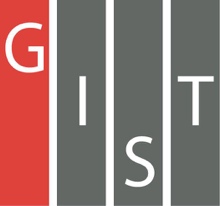 Gwangju Institute of Science and TechnologyOfficial Press Release (https://www.gist.ac.kr/)	Section of	Mi-Yeon Kim	Nayeong Lee	Public Affairs	Section Chief	Senior Administrator		(+82) 62-715-2020	(+82) 62-715-2024	Contact Person	Ji-hoon Kim, Administrator	for this Article	Section of Undergraduate Administration Services		(+82) 62-715-3603	Release Date	2018.12.11GIST College students win gold prize in'NET Challenge Camp Season 5'□	GIST (President Seung Hyeon Moon) – Five third-year college students majoring in electrical engineering and computer science participated in the 'NET Challenge Camp Season 5' * hosted by the Ministry of Science and ICT and the Korea Information Society Agency and won the gold medal in the Challenge League in the students' team division.* NET Challenge Camp Season 5 is an event to support the development and commercialization of innovative ideas for network applications through R & D and demonstration competition based on KOREN, Korea Advanced Research Network.∘	In April, the competition invited 15 ICT student teams to submit idea of new technologies and services, and seven teams were selected for a final evaluation process of their ideas that lasted over about 5 months. The award ceremony was held on November 29, 2018, at the international conference hall of the Center for Creative Economy and Innovation.□	Team leader Soo-hyun Choi and fellow third-year college students majoring in electrical engineering and computer science  Eun-ji Kim, Kun-ho Lee, Hyun-yun Jung, and Yoo-jin Hong formed the 'KORENGERS' team, which was led by Professor Jong Won Kim, won the gold prize (Korea Information Society Agency prize).∘	KORENGERS team members took a course on 'Computer System Theory and Experiment' with Professor Jong Won Kim during the first semester of 2018 and listened to the 'NET Challenge Camp' during the class and formed a team and received guidance from Professor Kim's Networked Computing Systems Lab.□	The KORENGERS team presented and implemented the idea of a 'Real-time 3D Fire Safety Service,' was conceived in the event of a fire in which rapid and systematic fire suppression was impossible due to not knowing a building's layout.∘	If this service is used, the fire situation of the building in the jurisdiction area of the 119 Security Center is updated in real time along with the surrounding CCTV images and provided to the firefighters at the fire site. The number of people in each area of the building can be identified, thus minimizing the time required to suppress fire and save lives.□	Team leader Soo-hyun Choi said, "I was tired from staying up all night, but I was able to make precious memories with my team members in the lab, and it was a great opportunity to learn a lot about computer networking and other majors. I am grateful to my teammates who worked together and Professor Jong Won Kim who generously advised us."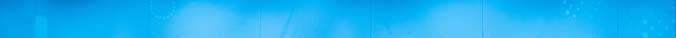 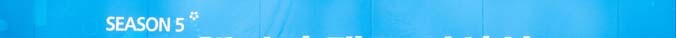 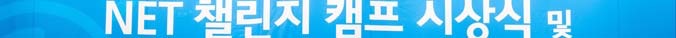 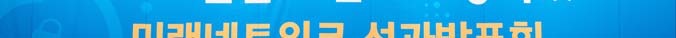 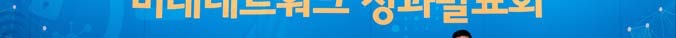 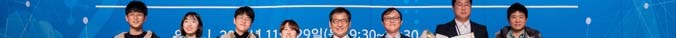 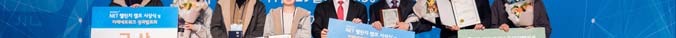 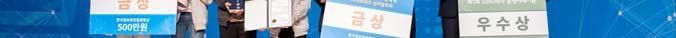 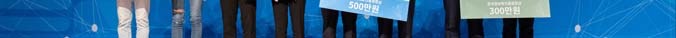 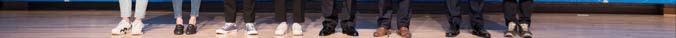 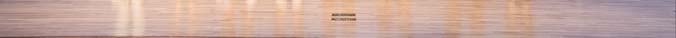 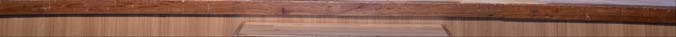 ▲ GIST College team KORENGERS won the 'NET Challenge Camp Season 5' gold prize